ATZINUMS Nr. 22/11-3.7/121par atbilstību ugunsdrošības prasībāmAtzinums iesniegšanai derīgs sešus mēnešus.Atzinumu var apstrīdēt viena mēneša laikā no tā spēkā stāšanās dienas augstākstāvošai amatpersonai:Atzinumu saņēmu:20____. gada ___. ___________DOKUMENTS PARAKSTĪTS AR DROŠU ELEKTRONISKO PARAKSTU UN SATURLAIKA ZĪMOGU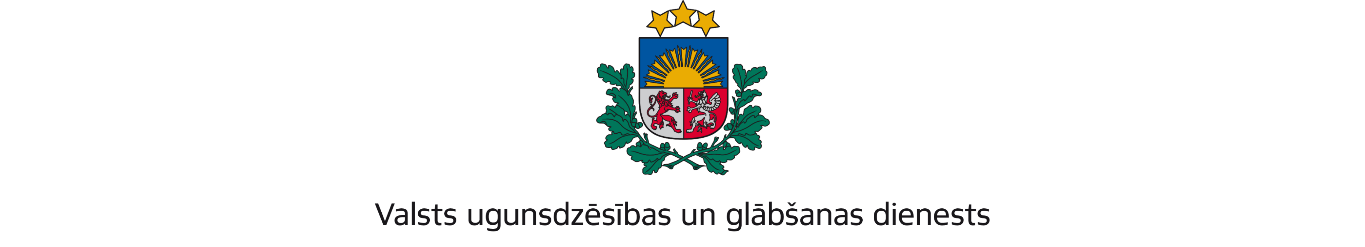 ZEMGALES REĢIONA BRIGĀDEDobeles iela 16, Jelgava, LV-3001; tālr.: 63037551; e – pasts: zemgale@vugd.gov.lv; www.vugd.gov.lvJēkabpilsBiedrība "Jauniešu klubs„13.pirmdiena”"(izdošanas vieta)(juridiskās personas nosaukums vai fiziskās personas vārds, uzvārds)29.06.2022.Reģ. Nr. 40008074830(datums)(juridiskās personas reģistrācijas numurs vai fiziskās personās kods)Brīvības iela 258, Jēkabpils, LV-5201(juridiskās vai fiziskās personas adrese)1.Apsekots: Jēkabpils novada bērnu un jauniešu centra  telpās – mazā zāle, lielā zāle,2.stāva kabinetos “Roku darbiņi”, un “gudro.lv”(apsekoto būvju, ēku vai telpu nosaukums)2.Adrese: Brīvības iela 258, Jēkabpils LV - 52013.Īpašnieks (valdītājs): Jēkabpils bērnu un jauniešu centrs(juridiskās personas nosaukums vai fiziskās personas vārds, uzvārds)Reģ. Nr.90001654522, Brīvības iela 258, Jēkabpils, LV - 5201(juridiskās personas reģistrācijas numurs vai fiziskās personas kods; adrese)4.Iesniegtie dokumenti: Nometne “ALA”, no 25.07.2022.g. līdz29.07.2022.g. vadītājas Lilijas Upītes  elektroniskais iesniegums.5.Apsekoto būvju, ēku vai telpu raksturojums: Jēkabpils novada bērnu un jauniešu centra  telpās – mazā zāle, lielā zāle, 2.stāva kabinetos “Roku darbiņi”, un “gudro.lv” nodrošinātas ar ugunsdzēsības aparātiem un ar ugunsgrēka atklāšanas un trauksmes signālizācijas sistēmu.6.Pārbaudes laikā konstatētie ugunsdrošības prasību pārkāpumi: ugunsdrošībureglamentējošo normatīvo aktu prasību pārkāpumi netika konstatēti.7.Slēdziens: Jēkabpils novada bērnu un jauniešu centra  telpās – mazā zāle, lielā zāle,2.stāva kabinetos “Roku darbiņi”, un “gudro.lv” atbilst ugunsdrošības prasībam unvar izmantot bērnu un jauniešu nometnes organizēšanai.8.Atzinums izdots saskaņā ar: Ministra kabineta 2009.gada 1. septembra noteikumi Nr.981 „Bērnu nometņu organizēšanas un darbības kārtība” 8.punkta,  8.5.apakšpunkta prasībām.(normatīvais akts un punkts saskaņā ar kuru izdots atzinums)9.Atzinumu paredzēts iesniegt: Valsts izglītības satura centram(iestādes vai institūcijas nosaukums, kur paredzēts iesniegt atzinumu)Valsts ugunsdzēsības un glābšanas dienesta Zemgales reģiona brigādes komandierim, Dobeles ielā 16, Jelgavā, LV-3001.(amatpersonas amats un adrese)Valsts ugunsdzēsības un glābšanas dienesta Zemgales reģiona brigādesUgunsdrošības uzraudzības un civilās aizsardzības nodaļas inspektorsK.Millers(amatpersonas amats)(paraksts)(v. uzvārds)Atzinums  nosūtīts uz e-pastu kpk.tilts@gmail.com(juridiskās personas pārstāvja amats, vārds, uzvārds vai fiziskās personas vārds, uzvārds; vai atzīme par nosūtīšanu)(paraksts)